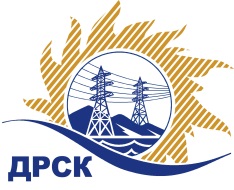 Акционерное общество«Дальневосточная распределительная сетевая  компания»ПРОТОКОЛпроцедуры вскрытия конвертов с заявками участников СПОСОБ И ПРЕДМЕТ ЗАКУПКИ: открытый запрос предложений на право заключения договора поставки: «Оборудование ИТ» для нужд филиала АО «ДРСК» «Амурские электрические сети» (закупка 1181 раздела 3.2 ГКПЗ 2017 г.).Плановая стоимость: 7 553 670,34 руб., без учета НДС;   8 913 331,00 руб., с учетом НДС.ПРИСУТСТВОВАЛИ: постоянно действующая Закупочная комиссия 1-го уровня ВОПРОСЫ ЗАСЕДАНИЯ КОНКУРСНОЙ КОМИССИИ:В ходе проведения запроса предложений было получено 4 заявки, конверты с которыми были размещены в электронном виде через функционал ЭТП - https://rushydro.roseltorg.ru.   .Вскрытие конвертов было осуществлено в электронном сейфе организатора запроса предложений на ЕЭТП, в сети «Интернет»: https://rushydro.roseltorg.ru  автоматически.Дата и время начала процедуры вскрытия конвертов с заявками участников: 14:00 местного времени 24.07.2017Место проведения процедуры вскрытия конвертов с заявками участников: Единая электронная торговая площадка, в сети «Интернет»: https://rushydro.roseltorg.ru.В конвертах обнаружены заявки следующих участников запроса предложений:Секретарь Закупочной комиссии 1 уровня                                                                 М.Г.ЕлисееваЧувашова О.В.(416-2) 397-242№ 563/МИТ-Вг. Благовещенск24 июля 2017 г.№ п/пПорядковый номер заявкиНаименование участникаЗаявка без НДСЗаявка с НДС11ООО "КМ Северо-Запад" 
ИНН/КПП 7839494473/783901001 
ОГРН 11478471322347 275 110.178 584 630.0022ООО «Битроникс» 
ИНН/КПП 2539100305/253901001 
ОГРН 10925390038867 479 876.668 826 254.4633ООО "Технотрейд" 
ИНН/КПП 2724137081/272401001 
ОГРН 11027240001037 165 995.388 455 874.5544ООО  «ИНФОМАТИКА»
ИНН/КПП 2536268733/254301001 
ОГРН 11425360000677 549 713.248 908 661.62